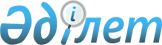 Об утверждении плана управления и использования пастбищ Мангистаускому району на 2021-2022 годыРешение Мангистауского районного маслихата Мангистауской области от 26 августа 2021 года № 7/53.
      В соответствии с Законами Республики Казахстан от 23 января 2001 года "О местном управлении и самоуправлении в Республике Казахстан", 20 февраля 2017 года "О пастбищах", Мангистауский районный маслихат РЕШИЛ:
      1. Утвердить прилагаемый план управления и использования пастбищ Мангистаускому району на 2021-2022 годы.
      2. Настоящее решение вступает в силу по истечении десяти календарных дней после дня первого официального опубликования. План управления пастбищами и их использованию по Мангистаускому району на 2021-2022 годы 1. Общая информация
      1. Настоящий План управления пастбищами и их использованию по Мангистаускому району на 2021-2022 годы (далее – План) разработан в соответствии с Земельным кодексом Республики Казахстан, Законами Республики Казахстан "О местном государственном управлении и самоуправлении в Республике Казахстан", "О пастбищах", приказами Министра сельского хозяйства Республики Казахстан от 14 апреля 2015 года № 3-3/332 " Об утверждении предельно допустимой нормы нагрузки на общую площадь пастбищ" (зарегистрировано в Реестре нормативных правовых актов за № 11064) и Заместителя Премьер-Министра Республики Казахстан-Министра сельского хозяйства Республики Казахстан от 24 апреля 2017 года № 173 "Об утверждении Правил рационального использования пастбищ" (зарегистрировано в Реестре нормативных правовых актов за № 15090).
      2. План управления и использования пастбищ был принят с целью обеспечения рационального использования пастбищ, устойчивого снабжения кормами и предотвращения разрушения пастбищ.
      3. План содержит:
       1) схему (карту) расположения пастбищ на территории Мангистауского района в разрезе категорий земель, собственников земельных участков и землепользователей на основании правоустанавливающих документов, согласно приложению 1 к настоящему Плану;
      2) приемлемые схемы пастбище оборотов на территории Мангистауского района, согласно приложению 2 к настоящему Плану;
      3) карту Мангистауского района с обозначением внешних и внутренних границ и площадей пастбищ, в том числе сезонных, объектов пастбищной инфраструктуры, согласно приложению 3 к настоящему Плану;
      4) схему доступа пастбище пользователей к вода источникам (озерам, рекам, прудам, копаням, оросительным или обводнительным каналам, трубчатым или шахтным колодцам), составленную согласно норме потребления воды на территории Мангистауского района, согласно приложению 4 к настоящему Плану;
      5) схему перераспределения пастбищ для размещения поголовья сельскохозяйственных животных физических и (или) юридических лиц, у которых отсутствуют пастбища, и перемещения его на предоставляемые пастбища на территории Мангистауского района, согласно приложению 5 к настоящему Плану;
      6) схему размещения поголовья сельскохозяйственных животных на отгонных пастбищах физических и (или) юридических лиц, не обеспеченных пастбищами, расположенными при сельском округе на территории Мангистауского района, согласно приложению 6 к настоящему Плану;
      7) календарный график по использованию пастбищ, устанавливающий сезонные маршруты выпаса и передвижения сельскохозяйственных животных на 2021-2022 годы, согласно приложению 7 к настоящему Плану.
      8) схему (карту) с обозначением внешних и внутренних границ и площадей пастбищ, необходимых для удовлетворения нужд населения в выпасе сельскохозяйственных животных личного подворья в зависимости от местных условий и особенностей, согласно приложению 8 к настоящему Плану.
      Сноска. Пункт 7 с изменениями, внесенными решением Мангистауского районного маслихата Мангистауской области от 05.09.2022 № 14/148 (вводится в действие по истечении десяти календарных дней после дня его первого официального опубликования).


      4. План содержит сведения о состоянии геоботанического обследования пастбищ, сведения о ветеринарно-санитарных объектах, данные о численности поголовья сельскохозяйственных животных с указанием владельцев-пастбищепользователей, физических и (или) юридических лиц, данные о численности стада, отары, стада, сформированных по видам и половозрастным группам сельскохозяйственных животных, сведения о формировании поголовья сельскохозяйственных животных для выпаса на отгонных пастбищах, приняты с учетом особенностей выпаса сельскохозяйственных животных на прививочных и аридных пастбищах и сведений о сервитутах на перегон скота, иных данных, предоставленных государственными органами, физическими и (или) юридическими лицами. 2. Состояние земельного фонда района
      5. Мангистауский район расположен в центральной части области. Граничит на севере с Бейнеуским районом и Каспийским морем, на Западе с Тупкараганским, Мунайлинским районами, на юге с Каракиянским районом, на востоке с Республикой Узбекистан.
      6. Административно-территориальное деление состоит из 5 селов (Жынгылды, Шетпе, Жармыш, Кызан, Акшымырау) и 7 сельских округов (Отпан, Шайыр, Онды, Шебир, Тущыкудук, Сайотес, Актобе).
      7. Общая площадь территории Мангистауского района - 4 701 832,30 га.
      Категории земель:
      земли сельскохозяйственного назначения - 1 038 340,7155 га;
      земли населенного пункта-200 730,71 га;
      земли промышленности, транспорта, обороны, связи и другого назначения – 57 700,9116 га;
      земли лесного фонда - 26 524,00 га;
      земли водного фонда-4627,62 га;
      земли запаса - 3 274 301,3429 га. 3. Характеристика пастбищ
      8. Всего по Мангистаускому району имеется 3 610 784,4368 га пастбищных угодий. Пастбища общего пользования населения вблизи населенного пункта 171627,03 гектара.
      9. Климат района континентальный, зима мягкая, лето жаркое и засушливое. В течение года наблюдается ветреная погода. Средняя температура воздуха в зимние месяцы -9 -13°С, средняя температура воздуха в летние месяцы +27+29 °С, среднегодовое количество осадков -100-150 мм. Почва на севере серая, супесчаная серая, бледно-серая.
      10. На большей части территории произрастают полынь, тысячелистник, сосна и другие виды трав. Территория естественной растительности для выпаса скота распространяется по всей территории района.
      11. Средняя урожайность пастбищных угодий составляет 1,5-2,0 центнеров с гектара. Запасные корма из скошенной травы и искусственной скошенной травы используются в период зимовки. 4. Использование пастбищ
      12. Основными пользователями пастбищ на территории района являются сельскохозяйственные структуры. Животные жителей населенных пунктов содержатся на землях, принадлежащих населенным пунктам. Всего за сезон на полуостров Устюрт откачивается 88 291 голов скота из села Шетпе, сельского округа Актобе, села Жармыш, сельского округа Онды, сельского округа Отпан, сельского округа Шайыр, села Жынгылды и сельского округа Сайотес. 104 769 голов скота из села Кызан, села Акшымырау, сельского округа Тущикудык, сельского округа Шебир откачиваются на северный полуостров "Бузачи". А поголовье скота, остающееся на территории населенных пунктов, в основном дойные животные, выпасается на пастбищах общего пользования населения.
      В настоящее время в районе функционирует 391 крестьянское хозяйство, из них 37 крестьянских хозяйств занимаются земледелием, остальные 355 крестьянских хозяйств животноводством.
      13. Сведения о количестве поголовья сельскохозяйственных животных по Мангистаускому району:
      14. Сформированные стада, отары, табуны сельскохозяйственных животных по видам распределились следующим образом:
      1463 табунов - лошадей;
      253 отар - мелкого скота.
      15. Данные о численности поголовья сельскохозяйственных животных с указанием их владельцев – пастбищепользователей, физических и (или) юридических лиц:
      16. В районе действуют ветеринарно-санитарные объекты, из них 12 ветеринарных пунктов:
      17. Особенности выпаса сельскохозяйственных животных на аридных пастбищах:
      Установлен календарный график по использованию пастбищ, устанавливающий сезонные маршруты выпаса и перегона сельскохозяйственных животных, а также продолжительность периода пастбищного пользования.
      Продолжительность пастбищного периода зависит от зоны почвенно-климатической зоны, вида сельскохозяйственных животных, а также продуктивности пастбищ:
      в степи-160-180 дней;
      в пустыне - 160-180 дней.
      Продолжительность выпаса скота зависит от глубины, плотности снега и других факторов. 
      На территории Мангистауского района из-за умеренных погодных условий большая часть сельскохозяйственных животных выпасается на пастбищах в течение всего года.
      18. Мангистауском районе сервитуты для прогона скота не установлены.
      19. Сведение о формировании поголовья сельскохозяйственных животных для выпаса на отгонных пастбищах: Схема (карта) расположения пастбищ на территории Мангистауского района в разрезе категорий земель, собственников земельных участков и землепользователей на основании правоустанавливающих документов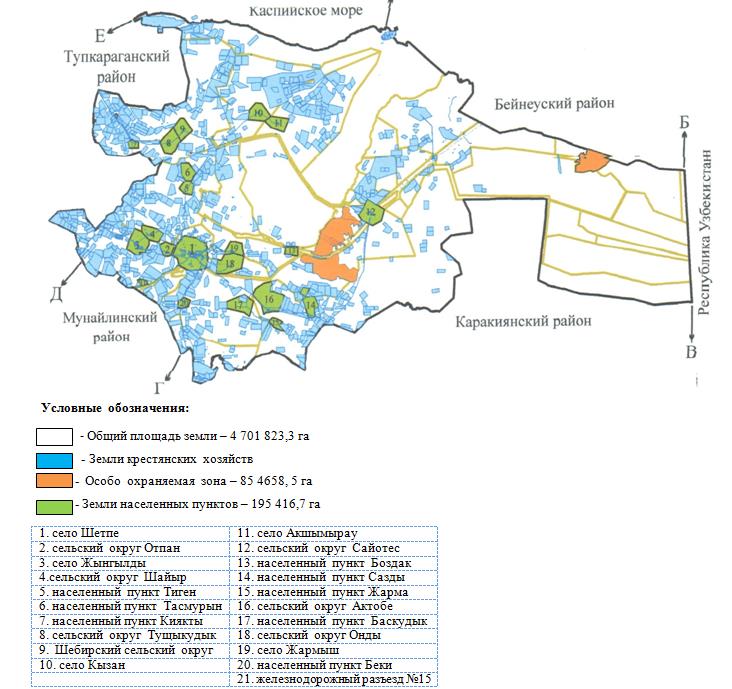  Приемлемая схема пастбище оборотов на территории Мангистауского района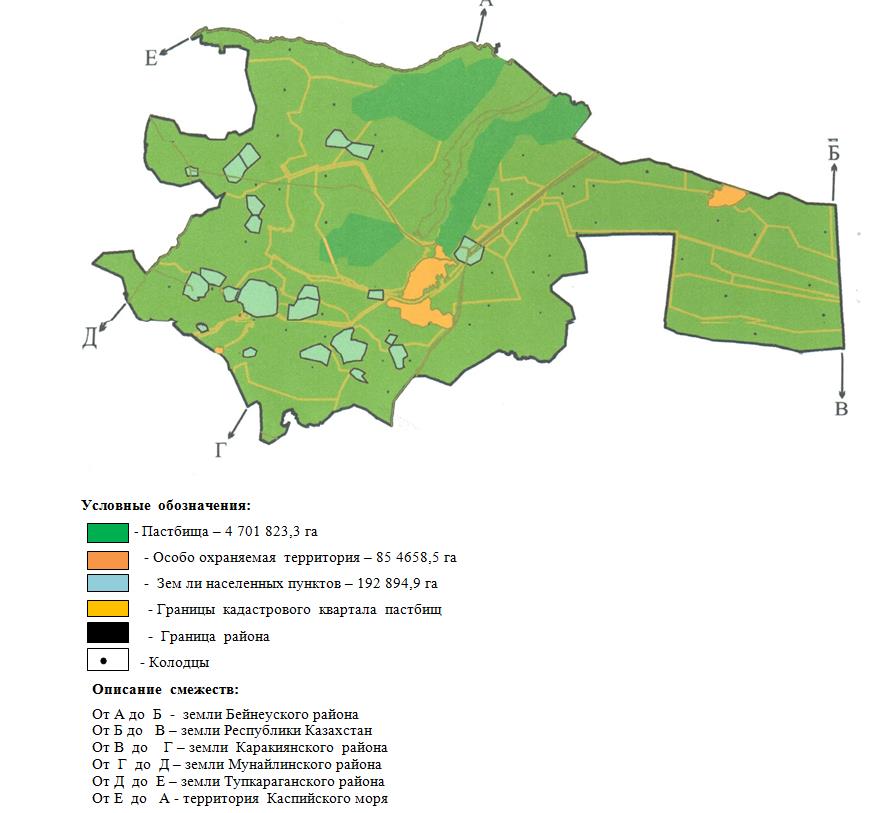 



      Описание границ:

      от А до Б – земли Бейнеуского района

      от Б до В – земли Республики Узбекистан

      от В до Г – земли Каракиянского района

      от Г до Д – земли Мунайлинского района

      от Д до Е – земли Тупкараганского района

      от Е до А – территория Каспиского моря

 Карта Мангистауского района с обозначением внешних и внутренних границ и площадей пастбищ, в том числе сезонных, объектов пастбищной инфраструктуры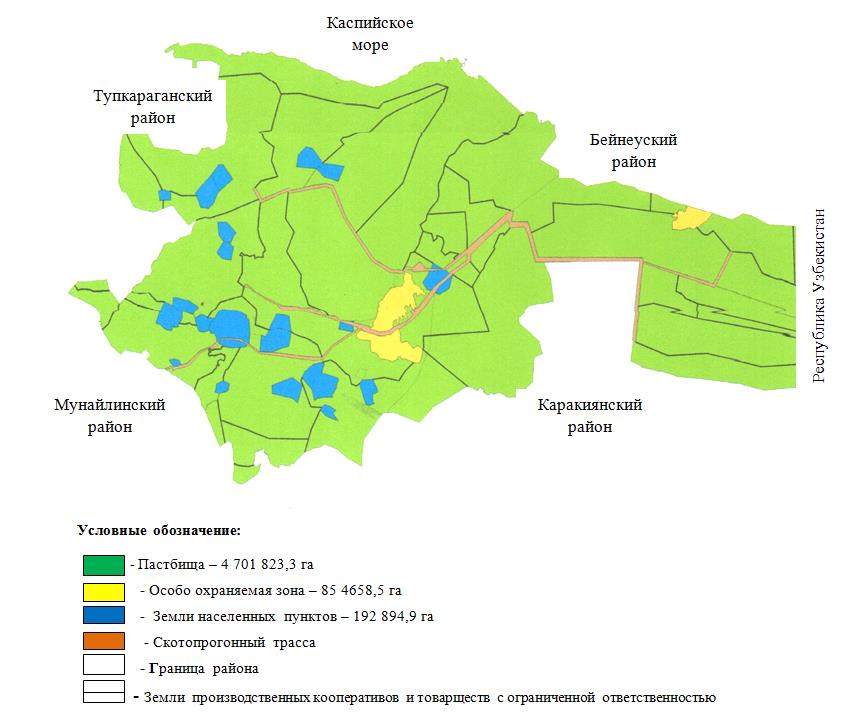  Схема доступа пастбище пользователей к вода источникам (озерам, рекам, прудам, копаням, оросительным или обводнительным каналам, трубчатым или шахтным колодцам), составленную согласно норме потребления воды на территории Мангистауского района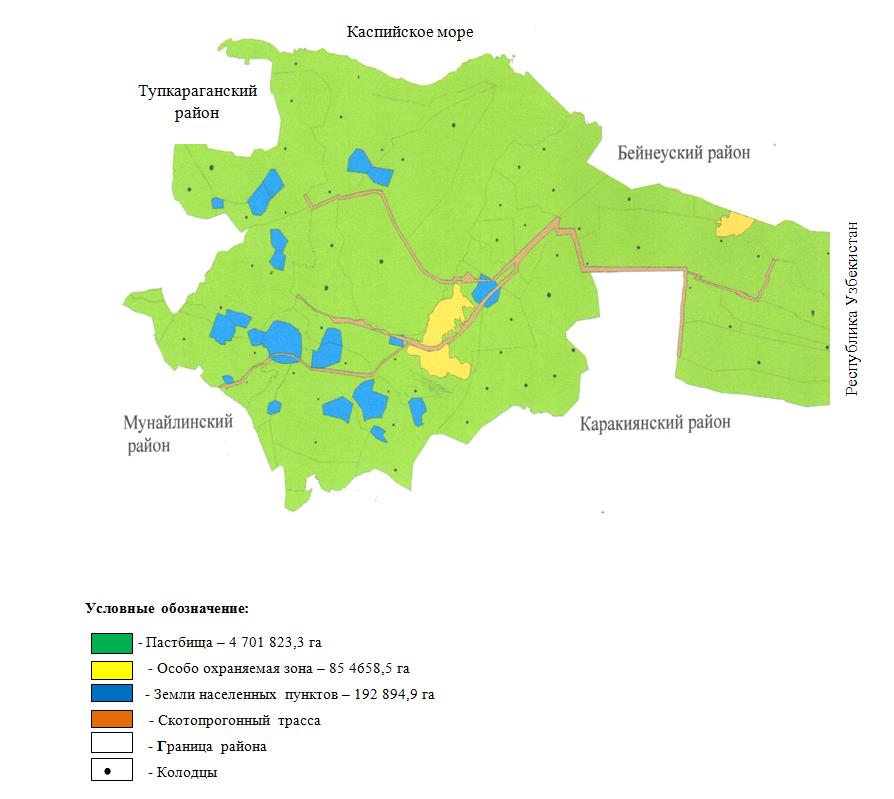  Схема перераспределения пастбищ для размещения поголовья сельскохозяйственных животных физических и (или) юридических лиц, у которых отсутствуют пастбища, и перемещения его на предоставляемые пастбища на территории Мангистауского района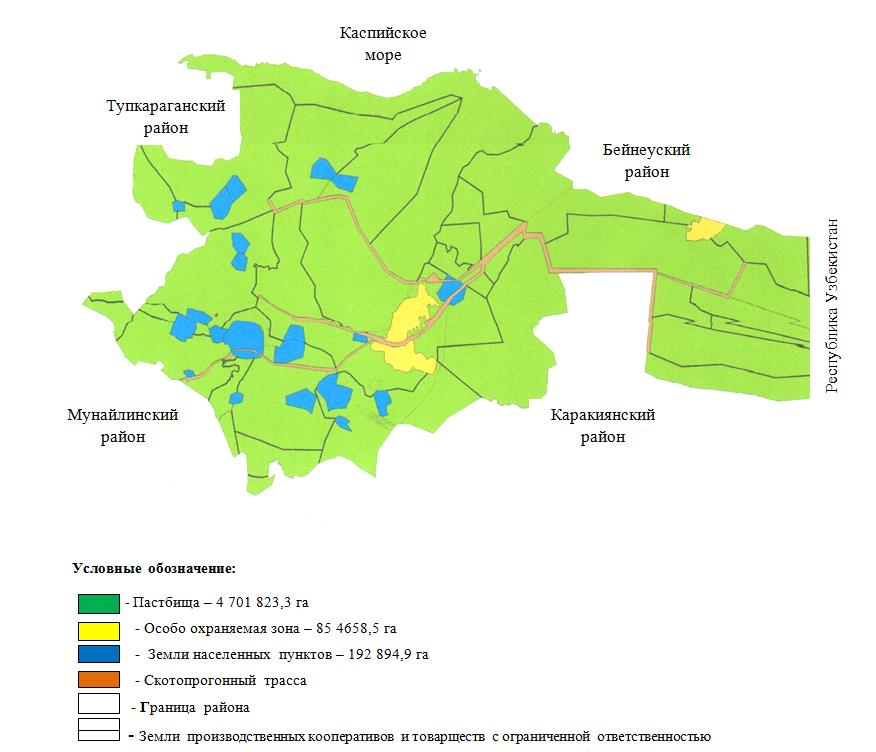  Схема размещения поголовья сельскохозяйственных животных на отгонных пастбищах физических и (или) юридических лиц, не обеспеченных пастбищами, расположенными при сельском округе на территории Мангистауского района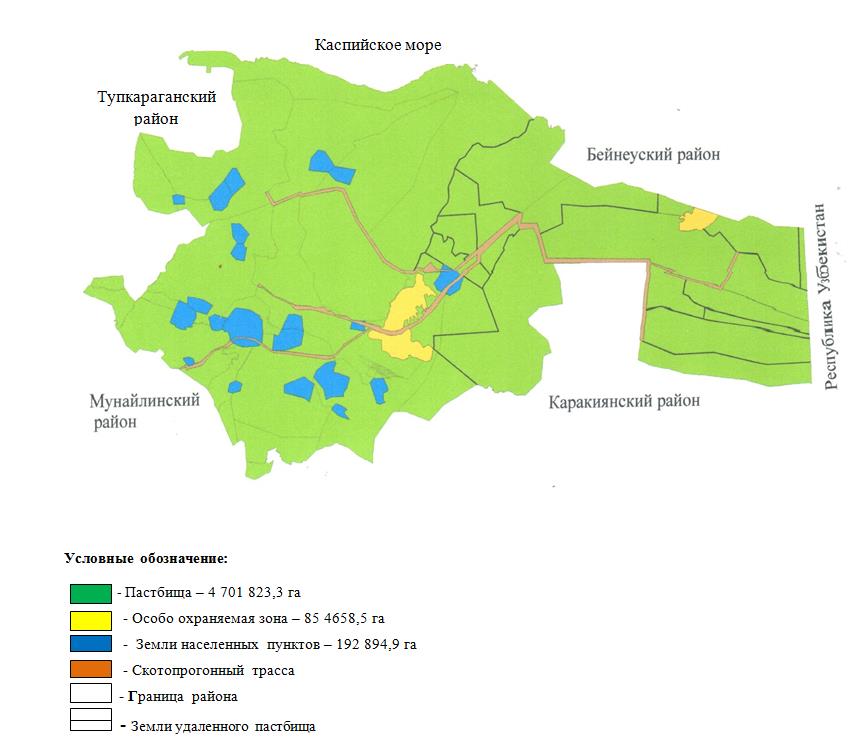  Календарный график по использованию пастбищ, определяющие сезонные маршруты выпаса и отгона сельскохозяйственных животных на 2021-2022 годы Схема (карта) с обозначением внешних и внутренних границ и площадей пастбищ, необходимых для удовлетворения нужд населения в выпасе сельскохозяйственных животных личного подворья в зависимости от местных условий и особенностей
      Сноска. Решение дополнено приложением 8 в соответствии с решением Мангистауского районного маслихата Мангистауской области от 05.09.2022 № 14/148 (вводится в действие по истечении десяти календарных дней после дня его первого официального опубликования).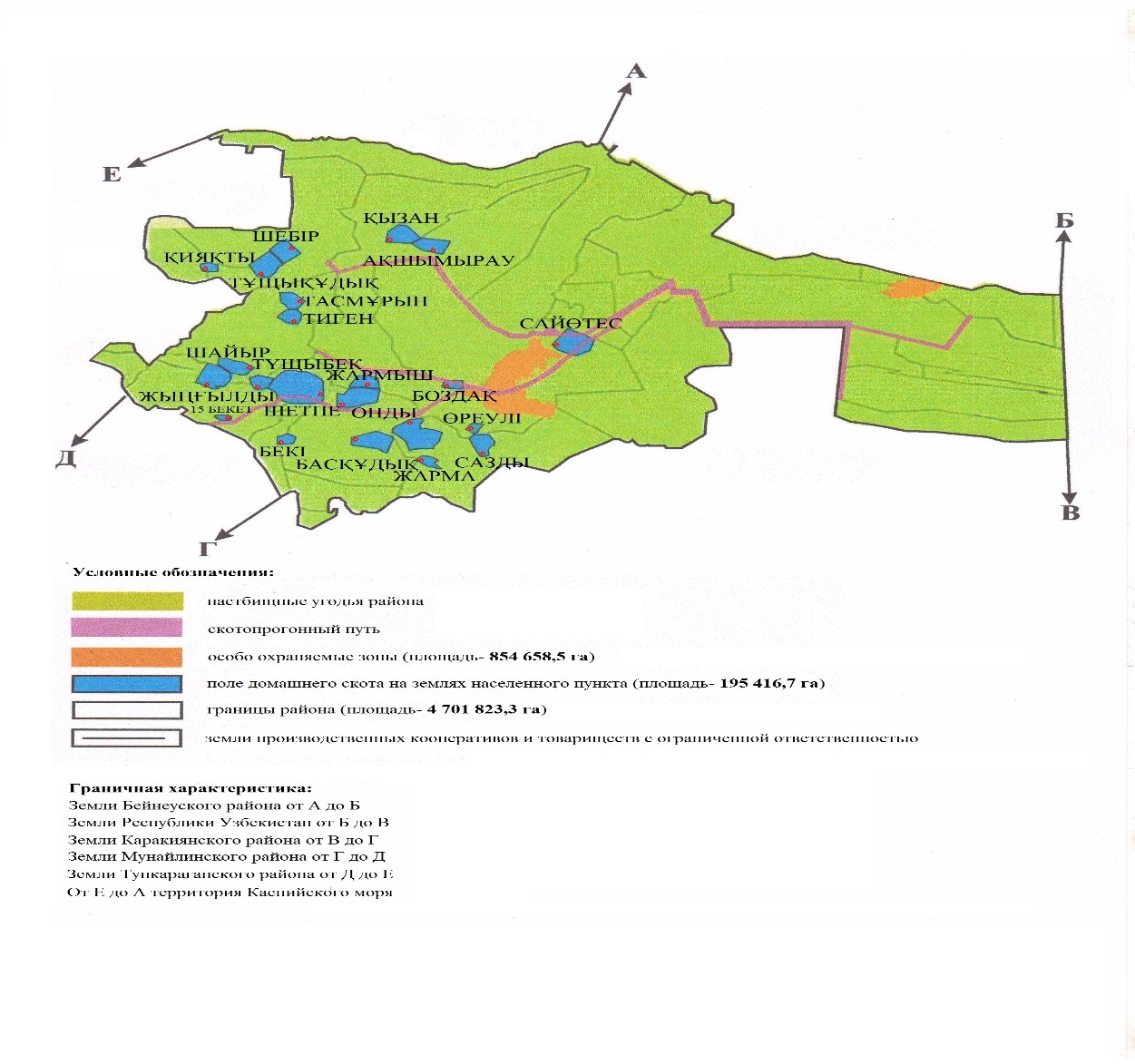 
					© 2012. РГП на ПХВ «Институт законодательства и правовой информации Республики Казахстан» Министерства юстиции Республики Казахстан
				
      Секретарь районного маслихата

А.Сарбалаев
Утверждено решениемМангистауского районного маслихатаот 2021 года 26 августа№ 7/53
№
Наименование населенных пунктов
Крупно рогатый скот
Овцы
Козы
Лошади
Верблюд
Птица
1
село Шетпе
888
13372
4905
1833
1538
546
2
сельский округ Актобе
1370
11863
6200
4889
3165
754
3
село Акшымырау
157
15078
4570
6588
3045
213
4
село Жармыш
866
4595
2274
4218
1868
515
5
село Жынгылды
481
12707
8651
2978
1999
118
6
село Кызан
138
10933
2117
4371
2327
58
7
сельский округ Онды
1176
13514
5918
3398
2527
61
8
сельский округ Отпан
154
2420
1670
1146
600
221
9
сельский округ Сайотес
956
4260
1693
5075
960
659
10
сельский округ Тущикудық
1455
13119
3493
6804
2657
368
11
сельский округ Шайыр
1045
15021
7111
2289
1803
203
12
сельский округ Шебир
872
8081
1981
5170
2944
49
Всего
Всего
9558
124963
50583
48759
25433
3765
№
Наименование пастбищепользователей
Верблюды
Лошади
Коровы
Овцы
Козы
Птицы
1
крестьянское хозяйство "Мирас", Карашова Нурсулу
9
16
0
34
7
0
2
крестьянское хозяйство "Мырзаболат", Телегусов Жоламан
10
24
0
98
71
0
3
крестьянское хозяйство "Нұртілек", Камысбаев Койшыбай Нуртаевич
12
38
0
47
0
0
4
крестьянское хозяйство "Жайылған", Сейітов Амангелді Орынбасарұлы
15
19
0
344
28
0
5
крестьянское хозяйство "Ғали", Бекенов Айдынгали
0
8
0
48
30
0
6
крестьянское хозяйство "Рамазан", Сейтахметов Адил Тажикович
9
6
0
79
35
0
7
крестьянское хозяйство Убжанов Итемген
34
570
0
579
118
0
8
крестьянское хозяйство "Алтынбек",  Қалыңбайұлы Ғабидолла
14
13
0
34
42
0
9
крестьянское хозяйство "Сеңгірбай",   Сейтахметов Закиржан Тажикович
15
7
0
375
13
0
10
крестьянское хозяйство "Ислам", Алдешбаев Азберген
11
39
0
86
107
0
11
крестьянское хозяйство Калынбаев Абдулла
10
11
0
1
102
0
12
крестьянское хозяйство Тілекбайұлы Еркүлік
0
0
0
0
0
0
13
крестьянское хозяйство "Аманияз",  Агжигитов Мухтар Куатович
8
11
0
70
29
0
14
крестьянское хозяйство "Бүркіт",  Ымханов Есентемір Сәбитұлы
12
14
0
152
26
0
15
крестьянское хозяйство "Жары", Ералиев Отелген Буркиталиевич
0
0
0
0
0
0
16
крестьянское хозяйство "Асар", Молдаұлы Құлымбет
18
0
0
0
0
0
17
крестьянское хозяйство "Өтеу", Меңдібай Қосбай Коңбайұлы
21
72
0
125
92
0
18
крестьянское хозяйство "Жары", Изтилеуов Рустембек Хасанович
10
22
0
47
28
0
19
крестьянское хозяйство " Сейіт", Сеитов Жасулан Амангелдиевич
5
0
0
0
0
0
20
крестьянское хозяйство "Бастау", Ізмурзаұлы Игілік
0
30
0
0
0
0
21
крестьянское хозяйство "Саттар", Бекбергенова Жансая Жанбырбаевна
5
10
0
0
0
0
22
крестьянское хозяйство "Қызық", Нәреш Ринат Күмісбекұлы
29
22
0
146
95
10
23
крестьянское хозяйство "Саят", Телбаев Танатар Аманкосович
7
100
0
0
32
15
24
крестьянское хозяйство "Ақмырза", Тлеубаева Кулаш Карагуловна
9
12
0
16
12
0
25
крестьянское хозяйство "Семсер", Молдаев Рахмет Ыкласович
19
146
0
0
30
0
26
крестьянское хозяйство "Нұрдәулет", Нурбаев Сагызбай Тлеужанович
9
18
0
0
0
0
27
крестьянское хозяйство "Алдаберді", Балгабаев Кылыш Балгабаевич
17
119
7
155
104
0
28
крестьянское хозяйство "Өтебай", Иманкулов Галымжан Жаксыбекович
22
52
4
67
36
0
29
крестьянское хозяйство "Бөкен-Мырзаболат", Мендибаев Орал Конбаевич
24
81
6
154
44
0
30
крестьянское хозяйство "Жуабай", Жолдасов Серик Жетерович
11
106
0
102
54
0
31
крестьянское хозяйство "ҚАЗАН АТ", Көңбаев Олжас Қошанұлы
2
17
0
0
0
0
32
крестьянское хозяйство "Алдаоңғар", Заханов Серик Жаркынбаевич
0
0
0
0
0
0
33
крестьянское хозяйство "Ыбырайым", Сисенбаев Амангали Закариевич
5
8
2
6
4
34
крестьянское хозяйство Оразбаев Ерлан Абылұлы
22
65
0
200
152
0
35
крестьянское хозяйство "Көрпе", Молдамуратов Алихан Тыныштыкович
0
180
0
0
0
0
36
крестьянское хозяйство "Дәулетбай",  Шорабеков Атшыбай Дошымбаевич
3
10
45
17
10
0
37
крестьянское хозяйство "Мәрлен", Бекембаев Оразали Коштаевич
43
55
3
57
30
0
38
крестьянское хозяйство "Әйлек", Ақмолдаев Бөкенбай Қашқынбайұлы
23
60
21
300
102
0
39
крестьянское хозяйство "Қаналыұлы Сәдір"
14
20
0
60
35
0
40
крестьянское хозяйство "Жан", Нурлыбаев Нуржау Болатбекович
2
147
0
10
10
0
41
крестьянское хозяйство "Нур-толы",  Оразов Серікбай Әбділлаұлы
14
15
35
250
180
0
42
крестьянское хозяйство "Магзам", Құдайбергенов Қойшыбай
5
11
7
300
170
0
43
крестьянское хозяйство "Назар", Смагулов Нуржау Казакстанович
160
150
24
20
17
0
44
крестьянское хозяйство "Азамат", Назаров Тоқсанбай
45
235
0
350
187
0
45
крестьянское хозяйство "Медет",  Ашикбаева Зина
9
15
9
17
10
0
46
крестьянское хозяйство "Ислам", Шарифов Рзабек Шарифұлы
21
210
21
0
0
0
47
крестьянское хозяйство Алмаганбетов Калдарбек Тыныштыкович
1
11
0
0
0
0
48
крестьянское хозяйство "Койшыбай Шеркеш",  Алмағанбет Сейпулла Қойшыбайұлы
30
65
6
360
230
0
49
крестьянское хозяйство "Есенәли", Назаров Асылбек Құлшағазыұлы
62
67
7
30
13
0
50
крестьянское хозяйство "Өтеулі", Өтеулиев Ғабит Мергенұлы
50
70
0
300
152
0
51
крестьянское хозяйство "Жайлау Серік", Тажигулов Жайлаубай
0
0
0
0
0
0
52
крестьянское хозяйство Алмаганбетов Калдарбек Тыныштыкович
32
70
41
600
380
0
53
крестьянское хозяйство "Тәжигул", Жаңбыр Есет Жаңбырұлы
25
43
11
20
13
0
54
крестьянское хозяйство Усербаев Джумагул Лесбаевич
0
0
0
0
0
0
55
крестьянское хозяйство "Орисбай", Аманшаев Бермағанбет Қожбанұлы
12
30
2
0
0
0
56
крестьянское хозяйство "Утеш", Буркитбаев Руслан Утешович
45
83
21
300
102
0
57
крестьянское хозяйство "Ширшигул", Шыршыгулов Бегей Шыршыгулович
27
30
0
600
300
0
58
крестьянское хозяйство "Асхат-Косай", Тұрғанбаев Жаңайбай
35
29
0
120
55
0
59
крестьянское хозяйство "Әтембек", Көңілімқосов Бекболат Жаулыбайұлы
27
11
0
100
60
0
60
крестьянское хозяйство "Қамысбай-Марат", Усенова Айгуль Таласбаевна
12
13
15
200
115
0
61
крестьянское хозяйство "Косым", Мұхажанұлы Тілекбай
41
40
0
35
20
0
62
"Жанай", Назар Нұрқасым
7
8
4
10
5
0
63
крестьянское хозяйство "Сәулебай-Аманқос",  Ибрашов Аманқос Саулебайулы
25
22
16
300
175
0
64
крестьянское хозяйство "Бабык Адай", Нуров Адай Онайбаевич
0
10
0
0
0
0
65
крестьянское хозяйство "Шонай", Базилбекова Карлигаш Сабыровна
0
24
50
90
44
0
66
крестьянское хозяйство "Турдымбай", Мовлямов Аслан Мухамеднепесович
0
0
32
0
0
0
67
крестьянское хозяйство "Маррус", Кушкуатов Рустем Кушкуатулы
0
8
4
0
0
0
68
крестьянское хозяйство "Шынгысхан",  Нуров Канат Шынгысханович
0
0
0
0
0
0
69
крестьянское хозяйство "Шанирак", Алмаганбетов Аргымбет Кыдырбаевич
37
30
12
40
2
0
70
крестьянское хозяйство "Курмаш", Конисбаев Озганбай Агадинович
13
15
0
500
130
0
71
крестьянское хозяйство "Игилик",  Өмірбердиев Жалғас Игілікұлы
183
148
27
45
27
0
72
крестьянское хозяйство "Алуаш", Адильбаев Максат Акбергенович
50
80
20
300
180
0
73
крестьянское хозяйство Нурасыл, Джанаев Максад Сейилханович
0
50
50
120
73
0
74
крестьянское хозяйство "Акжол", Смагулов Жубаназар Қазакстанулы
0
0
0
0
0
0
75
крестьянское хозяйство "Манас", Басарбаев Кошен Сабиевич
5
5
0
57
68
0
76
крестьянское хозяйство "Казбайыр", Избасаров Еркин Толыбекович
0
30
0
300
300
0
77
крестьянское хозяйство "Қорган", Ерманова Нурзия
9
8
0
75
56
0
78
крестьянское хозяйство "Сарша", Нурасылов Аманбек
28
28
7
0
0
0
79
крестьянское хозяйство "Әли", Алиев Тулепберген Тулейбаевич
12
5
0
30
35
0
80
крестьянское хозяйство "Жоламан", Азирбаев Нурымбай
3
1
0
33
25
0
81
крестьянское хозяйство "Данияр", Толемаганбетов Токсан Сагымбаевич
0
103
0
85
55
0
82
крестьянское хозяйство "Ардак", Дюсембаева Гулбаршын
13
13
0
58
24
0
83
крестьянское хозяйство "Дос", Бектуров Мадениет Сагимбаевич
27
0
0
0
0
84
крестьянское хозяйство Жумабеков Асқар Бақтыбайұлы
0
0
0
0
0
0
85
крестьянское хозяйство "Ак-маржан",  Джумабеков Балгазы Джетибаевич
15
11
0
81
96
0
86
крестьянское хозяйство "Ақбота", Досыбай Нургазы Көшербайулы
28
14
2
61
40
0
87
крестьянское хозяйство "Малтабар-Ж", Оразова Назихат Бегешовна
0
0
0
0
0
0
88
крестьянское хозяйство "Ахалтеке",  Жантоков Асан Туребаевич
17
20
2
30
60
0
89
крестьянское хозяйство "Азамат", Абдуллаев Еркебай Байбакович
1
0
0
30
12
0
90
крестьянское хозяйство "Қайыржан", Балтабаева Алтыншаш
0
0
0
0
0
0
91
крестьянское хозяйство "Сегізбай", Сонбергенов Жакип Абайулы
0
0
0
0
0
0
92
крестьянское хозяйство "Джандауов", Джандауов Серик Габбасович
19
30
0
260
88
0
93
крестьянское хозяйство "Сарғұл", Бозбанов Кадирбай Саргулович
15
0
60
0
0
94
крестьянское хозяйство "Ернар", Коразұлы Омар Баубек
62
118
0
0
0
0
95
крестьянское хозяйство "Темірбек", Асканбаев Ерсайын
8
4
0
31
23
0
96
крестьянское хозяйство "Кайсар", Тунгатаров Туйеши
9
16
0
15
13
0
97
крестьянское хозяйство "Қажы", Сардарбеков Кажимухан Тузелбаевич
10
0
0
0
0
0
98
крестьянское хозяйство "Науша", Тулеубеков Омирбек Уразбекович
0
23
0
8
4
0
99
крестьянское хозяйство "Ер - Косай", Кенжешев Куанган
0
0
0
0
0
0
100
крестьянское хозяйство "Торткул",  Жангалиев Жолаш
12
7
0
50
15
0
101
крестьянское хозяйство Туякбаев Тугелбай
0
0
0
0
0
0
102
крестьянское хозяйство Шора Асылхан
0
0
0
0
0
0
103
крестьянское хозяйство "Айболат и сыновья",  Бошманов Айболат Бектемисович
29
72
40
20
0
104
крестьянское хозяйство "Шам", Шамгулов Уткилбай
0
0
0
0
0
0
105
крестьянское хозяйство Манамбаева Данекул Пшановна
0
0
0
0
0
0
106
крестьянское хозяйство "Сауиржан", Жанбосынов Жаныбек Саурбаевич
16
10
0
70
35
0
107
крестьянское хозяйство "Ултан", Себепбаева Агиба Байжановна
0
0
0
0
0
0
108
крестьянское хозяйство "Даулет-И", Дуйсенов Ибраим Дауитович
0
0
0
0
0
0
109
крестьянское хозяйство "Саназар", Ванов Мухтар Куантканович
0
25
0
69
52
0
110
крестьянское хозяйство "Хален",  Муналбаева Алтынгул Колганатовна
6
17
4
8
11
0
111
крестьянское хозяйство "Шотан",  Сардарбеков Онгарбай
10
16
10
45
69
0
112
крестьянское хозяйство "КАРАСАЙ", Жумабеков Сергазы Бактибаевич
5
26
5
50
20
0
113
крестьянское хозяйство "Диас", Суйеуов Алаш Абжетович
0
100
0
150
30
0
114
крестьянское хозяйство "Құрмантай", Шораев Тастемір Құдашұлы
24
8
0
229
10
0
115
"ШАТ", 1Кошимов Байкен Есенович
0
0
0
0
0
0
116
крестьянское хозяйство "Баубек", Мусабаев Самат Базарбаевич
0
0
0
0
0
0
117
крестьянское хозяйство "Жаксылык", Түлейбай Мейіржан Төлепбергенұлы
0
0
0
0
0
0
118
крестьянское хозяйство "Сержан", Отызбаев Абай
5
8
0
60
68
0
119
крестьянское хозяйство "Жолдыбай", Мұдебай Жолдыбай Нұржауұлы
6
0
120
10
0
120
крестьянское хозяйство "Серікбол", Молдаева Биялай
15
23
0
250
59
0
121
крестьянское хозяйство "Нұрболат",  Мергенбаев Аманжол Бокаевич
0
125
0
12
62
0
122
крестьянское хозяйство "Рахат", Ыбанова Талжан
3
69
16
130
120
0
123
крестьянское хозяйство "Тажигул", Жанбыр Есет Жанбырулы
0
0
0
0
0
0
124
крестьянское хозяйство "Ақылбек", Сафиев Кыдыр Кадирбаевич
5
4
1
120
35
0
125
крестьянское хозяйство "Акниет", Абдуллаев Заузанбай Байбакович
0
0
0
0
0
0
126
крестьянское хозяйство "Байкожа", Байгожаев Танат Тулейбаевич
9
6
65
35
0
127
крестьянское хозяйство "Ернар", Сардарбеков Ернар Айдарбаевич
0
76
20
223
220
0
128
крестьянское хозяйство "Әділет", Кулбараков Онгали
0
0
0
0
0
0
129
крестьянское хозяйство "Коныс", Бултеков Бердиходжа Улыкпанович
0
0
0
0
0
0
130
крестьянское хозяйство "Болашак",  Сахиева Алтын Ордабаевна
0
0
0
310
20
0
131
крестьянское хозяйство "Бекен", Шанбасов Сактаган
30
58
20
500
70
0
132
крестьянское хозяйство "Шершелі", Асқарулы Есенжан
0
15
85
60
0
133
крестьянское хозяйство "Уланак", Атшыбаев Кибаткали Маутореевич
0
0
0
0
0
0
134
крестьянское хозяйство "Динстия Сахиевых", Сахыев Жумабек Кошкинбаевич
0
0
0
0
0
0
135
крестьянское хозяйство "Косшы", Молдаев Садирхан
10
3
8
60
75
0
136
крестьянское хозяйство "Жанбота", Жумабаев Каршыга Шотыкбаевич
15
1
11
90
37
0
137
крестьянское хозяйство Тулеубаев Берик Баянгалиевич
0
0
0
0
0
0
138
крестьянское хозяйство "Аблахат", Бекбосын Мұхтар Аблахатұлы
0
0
0
0
0
0
139
крестьянское хозяйство "Ақбас", Айдарбаева Гулжазира
0
0
0
0
0
0
140
крестьянское хозяйство "Күзек", Игібай Берік Сайынулы
19
16
10
120
70
0
141
крестьянское хозяйство "Ернар", Туребаев Ермек Сакенович
62
118
0
0
0
0
142
крестьянское хозяйство "Ахмет", Оспанов Шынгысхан Абдуразакович
0
0
0
0
0
0
143
крестьянское хозяйство "Арна", Сатимов Рустем Нурланулы
0
0
0
55
0
0
144
крестьянское хозяйство "Өтеулі-С",  Каниев Амиролла
0
0
0
0
0
0
145
крестьянское хозяйство "Куаныш", Айдарбаев Акылбек Байшабаевич
19
25
9
75
20
10
146
крестьянское хозяйство "Рауан", Тастеміров Сәкен Мұратбекұлы
12
2
340
140
0
147
крестьянское хозяйство "Сардарбек",  Шамырханов Бакытжан Назарханович
0
0
0
0
0
0
148
крестьянское хозяйство "Жолдас", Кушербаев Жамбыл Инирбаевич
21
16
10
303
98
0
149
крестьянское хозяйство "Ұшан", Каржаубаев Максат Карабалаевич
32
20
12
218
17
0
150
крестьянское хозяйство "Тәуекел", Актанова Фариза Шуркиевна
0
0
0
0
0
0
151
крестьянское хозяйство Теңізбай Кенжеш Оспанқызы
0
0
0
0
0
0
152
крестьянское хозяйство "Арай", Бектурганова Аккумис Актановна
12
0
0
34
15
0
153
"Сәубет", Ұбінияұлы Едіге
0
0
0
0
0
0
154
крестьянское хозяйство "Азамат", Нияз Әбдірашит Мұқырұлы
0
0
0
0
0
0
155
крестьянское хозяйство "Ерасыл", Балапанов Кайпы
43
11
56
277
156
0
156
крестьянское хозяйство "Шалкар", Есхожина Жанат Аскербаевна
25
14
14
68
24
0
157
крестьянское хозяйство "Өңеже", Абдикеров Айладир
0
3
5
75
0
0
158
крестьянское хозяйство "Мәрлен", Бекембаев Оразали Коштаевич
0
0
0
0
0
0
159
крестьянское хозяйство "Сымбат", Төретаев Нұрлан Қуанышұлы
40
100
900
300
0
160
крестьянское хозяйство "Мәтжан", Манаш Қыдырқожа Тілеубергенұлы
46
19
53
667
25
0
161
крестьянское хозяйство "Қожа", Джумаханов Наурыз Айтбаевич
0
0
0
0
0
0
162
крестьянское хозяйство "Еркебұлан", Бергенов Тургамбай Сатшаевич
101
0
0
0
0
0
163
крестьянское хозяйство "Нұрғиса", Макышева Тойган
0
0
0
0
0
0
164
крестьянское хозяйство Тастемір Қуат Мұратбекұлы
15
37
0
0
0
0
165
крестьянское хозяйство "Қызыл таң", Уркимбаев Шадияр Утесинович
8
20
0
40
1
0
166
крестьянское хозяйство "Акжол", Каракулшыков Курмангазы Сайкомович
17
1
6
20
45
0
167
крестьянское хозяйство "Қадыр", Абатов Асан Куттымуратович
19
25
9
75
20
0
168
крестьянское хозяйство "Тукибай", Айдарбаев Жексенгали
23
8
15
264
24
0
169
крестьянское хозяйство "Едіге", Кошенов Каржаубай Бисенгулович
0
0
0
0
0
0
170
крестьянское хозяйство "Бек и Р", Тулеугалиев Бектур
10
35
0
0
0
0
171
крестьянское хозяйство "Көрікті", Кошенов Нуртанат Жумагалиевич
0
0
0
0
0
0
172
крестьянское хозяйство "Өмір", Салыков Кайрат Сражадинович
0
0
0
0
0
0
173
крестьянское хозяйство "Шамиль", Нургелдиев Кенжегали Нургелдиевич
3
30
0
300
50
0
174
крестьянское хозяйство "Аруана", Тасымбаева Айжан Мендибаевна
22
0
0
0
0
0
175
крестьянское хозяйство "Сағыныш", Нұрбаев Сағыныш Хайырханұлы
0
0
0
0
0
0
176
крестьянское хозяйство "Елшібек", Исаев Курмет Ералиевич
0
0
0
0
0
0
177
крестьянское хозяйство "Бейбарыс", Мамаев Игилик Сейтимович
0
0
0
0
0
0
178
крестьянское хозяйство "Еркебулан", Конқаев Конысбай Дарғанбайұлы
101
0
0
0
0
0
179
крестьянское хозяйство "САНАЗАР", Алкамов жанбыр
0
30
0
0
0
0
180
крестьянское хозяйство "Азамат", Әділбеков Орынбек Зинуллаұлы
6
60
0
60
0
0
181
крестьянское хозяйство "Сақ", (Бижанов Сагидолла Алимович)
34
104
0
80
74
0
182
крестьянское хозяйство "Желтимес",  Бекембаев Темиртас Коштаевич
5
15
0
0
0
0
183
крестьянское хозяйство Сейдахмет Қошкелді Қабиұлы
0
0
0
41
19
0
184
крестьянское хозяйство "Із- аға",  Жулдызбаев Ардак Бектурганович
0
238
0
0
0
0
185
крестьянское хозяйство "Жұмағали", Өмірзақов Алмаз Нұрдаулетұлы
3
30
0
20
17
0
186
крестьянское хозяйство "Әкімияз", Айтбай Мырзабек Үмбетқалиұлы
6
60
0
60
0
187
крестьянское хозяйство "Улдана", Жолбергенов Сауалбек Утепбергенович
62
20
6
100
103
0
188
крестьянское хозяйство "Жанбосинов",  Жанбосинов Морлихан Жангабылович
0
31
0
0
0
0
189
крестьянское хозяйство "Айзере", Ермуканов Мурат Тугелбайулы
0
40
0
0
0
0
190
крестьянское хозяйство "Шілікті-қапы", Суиебаев Азамат Кабиевич
0
15
0
15
0
0
191
крестьянское хозяйство "Максат", Далжанов Тущыбек Бисенбаевич
10
372
10
330
35
10
192
крестьянское хозяйство "Нұр-Қайыр", Латипов Кайыржан Шайхиевич
2
120
0
0
0
10
193
крестьянское хозяйство "Байғали", Есболаев Мамай
0
16
7
30
20
0
194
крестьянское хозяйство "Төлеп", Ерсариев Аманбай Сарсенгалиевич
0
55
10
9
4
9
195
крестьянское хозяйство "Бидайлы", Турарбеков Талгат Акжигитович
0
0
0
217
0
0
196
крестьянское хозяйство "Қарнау", Умирзаков Саин
10
20
10
3
12
0
197
крестьянское хозяйство "Нұриман", Шонаев Айдар Магауович
0
50
0
0
0
0
198
крестьянское хозяйство "Мустафа", Бижанова Назукан
5
65
15
11
0
0
199
крестьянское хозяйство "Ахмет",  Маркабаев Аманжол
25
40
8
110
170
0
200
крестьянское хозяйство "Али Ата", Шанкеев Берик Алиевич
0
0
0
0
0
0
201
крестьянское хозяйство "Жеті", Жанбосынов Женисбек Морлиханович
0
0
0
0
0
0
202
крестьянское хозяйство "Есет", Ұзақбай Тұрлан Наурызбайұлы
55
150
20
0
0
0
203
крестьянское хозяйство "Қонай", Сармолдаев Утесбек Бисенбаевич
3
90
0
170
0
0
204
крестьянское хозяйство "Толыбай", Муханов Амалбай Алтыбаевич
13
36
16
25
70
0
205
крестьянское хозяйство "Жомарт", Тузелбаев Аралбек
25
150
0
0
0
0
206
крестьянское хозяйство "Гүлнұржан", Мажиев Кайрат Акжигитович
0
10
0
0
0
0
207
крестьянское хозяйство "Лале", Латипов Акарыс Нугметович
0
5
5
5
5
0
208
крестьянское хозяйство "Нұрлы", Арыкбаев Бекзат Унаевич
0
20
2
16
0
0
209
крестьянское хозяйство "Нұраян", Абдыров Нурберген Муратович
0
35
0
0
0
0
210
крестьянское хозяйство "Санжар", Шотбасов Серик Куртикович)
0
0
0
0
0
0
211
крестьянское хозяйство "Қиынбай", Жанабаев Нагим Онайбаевич
0
23
0
0
0
0
212
крестьянское хозяйство "Бай-Сейіт", Нурбердиев Жаксыбай
3
8
7
11
20
0
213
крестьянское хозяйство "Махамбет", Китарова Жамал
0
11
1
0
0
0
214
крестьянское хозяйство "Қонай", Сарсенгожин Кыскашбай Таушаманович
4
64
10
21
0
0
215
крестьянское хозяйство "Тілеміс", Ізтурғанов Жанақ Ізтұрғанұлы
6
37
0
16
14
0
216
крестьянское хозяйство "Ләззат", Байболатов Чапай
0
18
0
0
0
0
217
крестьянское хозяйство "Думан", Нурбердиев Ердаулет Асемгалиевич
8
62
3
0
0
0
218
крестьянское хозяйство "Есенғали", Багдашов Гутлыбай
40
40
0
500
67
0
219
крестьянское хозяйство "Дарын", Латіпов Бекжан Түгелбайұлы
6
202
5
12
8
0
220
крестьянское хозяйство "Ustirt Agro Holding", Сарбалин Алибек Абатович
0
50
0
170
80
0
221
крестьянское хозяйство "Бесегөз", Изжанов Кайыргали Серикович
0
580
265
825
360
0
222
крестьянское хозяйство "Абылай",  Байтуров Серик Исмагулович
55
150
20
0
0
0
223
крестьянское хозяйство "Батыс", Кулбаев Бакытжан Мадениетович
10
24
0
27
0
0
224
крестьянское хозяйство "Алпамыс", Латипов Бекарыс Нугметович
0
20
0
0
0
0
225
крестьянское хозяйство "Тимур", Ахмедьянова Айгуль Курмангалиевна
0
30
0
0
0
0
226
крестьянское хозяйство "Шегем", Тойлыұлы Асқар
0
0
0
0
0
0
227
крестьянское хозяйство "Жарылқасын",  Абішова Сәнім
0
20
13
0
0
0
228
крестьянское хозяйство Алланазаров Адай Жексенбаевич
0
0
0
0
0
0
229
крестьянское хозяйство "Нұрдана", Атшыбаев Дастан Балгабаевич
0
0
0
0
0
0
230
крестьянское хозяйство Адыров Меделбай
13
44
24
153
110
50
231
крестьянское хозяйство Алекешова Акбала
0
0
0
0
0
0
232
крестьянское хозяйство Ақшабаев Амангелди
20
46
9
20
48
0
233
крестьянское хозяйство Жанадилов Абзал Исаевич
36
68
0
120
44
0
234
крестьянское хозяйство Бекежанов Турлыбай Торебаевич
0
0
0
0
0
0
235
крестьянское хозяйство Бекенов Динмуханбет Тулепович
19
60
25
155
35
0
236
крестьянское хозяйство Жеткізгенова Несібелі
10
35
6
90
13
0
237
крестьянское хозяйство Жумагалиева Кулаш
0
0
0
0
0
0
238
крестьянское хозяйство Изтилеуова Бурыш Абекешовна
11
45
5
30
16
0
239
крестьянское хозяйство Калмышбаева Айсауле
19
45
40
160
40
0
240
крестьянское хозяйство Каналиев Сандигали Турарбекович
12
41
10
90
30
0
241
крестьянское хозяйство Керелбаев Сайын
13
55
15
180
35
0
242
крестьянское хозяйство Мырзабай Гүлмира Тұрсынқызы
26
85
12
220
35
0
243
крестьянское хозяйство Нурбергенов Жумат
0
0
0
0
0
0
244
крестьянское хозяйство Садықова Нағима
24
25
0
0
0
0
245
крестьянское хозяйство Сейлханов Догдырбай Ретбаевич
0
18
9
0
0
0
246
крестьянское хозяйство Сералиев Аманжан
71
72
28
500
55
0
247
крестьянское хозяйство Сисенова Куралай
0
0
0
0
0
0
248
крестьянское хозяйство Сүйесін Қонысбек Сүйесінұлы
0
0
0
0
0
0
249
крестьянское хозяйство Тұрбаев Марат Кайратович
0
0
0
0
0
0
250
крестьянское хозяйство Төлесін Көшекұлы
0
0
0
0
0
0
251
крестьянское хозяйство Умирболатов Танатар
0
1270
70
650
63
0
252
крестьянское хозяйство Қайырханов Ғазиз Ыбрагимұлы
9
20
6
200
300
0
253
крестьянское хозяйство Қойсарин Жата
0
89
0
200
30
0
254
крестьянское хозяйство Қойсарина Ажархан
0
141
28
150
25
0
255
крестьянское хозяйство Қолғанатов Қанат Ерекешович
20
40
10
65
45
0
256
крестьянское хозяйство Қосай Ордалы Мұханұлы
19
44
15
80
25
0
257
крестьянское хозяйство Қоңырбасов Арман Нұрболатұлы
70
40
35
220
85
0
258
крестьянское хозяйство Ұзақбаева Гүлнар
10
51
18
95
2
0
259
крестьянское хозяйство Ізімбергенов Жаңатай
0
70
0
50
10
0
260
крестьянское хозяйство Іздібаев бердіғали Майемерұлы
21
35
8
150
63
0
261
крестьянское хозяйство Ермекова Баян
30
56
0
0
0
0
262
крестьянское хозяйство Ыбырайым Сисенбаев Амангали Закариевич
5
8
2
6
4
0
263
крестьянское хозяйство Оразбаев Ерлан Абылұлы
22
65
0
200
152
0
264
крестьянское хозяйство "Көрпе", Молдамуратов Алихан Тыныштыкович
180
0
265
крестьянское хозяйство "Дәулетбай", Шорабеков Атшыбай Дошымбаевич
3
10
45
17
10
0
266
крестьянское хозяйство "Мәрлен", Бекембаев Оразали Коштаевич
43
55
3
57
30
0
267
крестьянское хозяйство "Әйлек", Ақмолдаев Бөкенбай Қашқынбайұлы
23
60
21
300
102
0
268
крестьянское хозяйство Қаналыұлы Сәдір
14
20
60
35
0
269
крестьянское хозяйство "Жан", Нурлыбаев Нуржау Болатбекович
2
147
10
10
0
270
крестьянское хозяйство "Нұр-толы", 2Оразов Серікбай Әбділлаұлы
14
15
35
250
180
0
271
крестьянское хозяйство "Мағзам", Құдайбергенов Қойшыбай
5
11
7
300
170
0
272
крестьянское хозяйство "Назар", Смагулов Нуржау Казакстанович
160
150
24
20
17
0
273
крестьянское хозяйство "Азамат", Назаров Тоқсанбай
45
235
350
187
0
274
крестьянское хозяйство "Медет", Ашикбаева Зина
9
15
9
17
10
0
275
крестьянское хозяйство "Ислам", Шарифов Рзабек Шарифұлы
21
210
21
0
0
0
276
крестьянское хозяйство "Сүйіндік-Даулет",  Күбірбайұлы Дәулет
1
11
0
0
0
0
277
крестьянское хозяйство "Қойшыбай Шеркеш", Алмағанбет Сейпулла Қойшыбайұлы
30
65
6
360
230
0
278
крестьянское хозяйство "Есенәлі", Назаров Асылбек Құлшағазыұлы
62
67
7
30
13
0
279
крестьянское хозяйство "Өтеулі", Өтеулиев Ғабит Мергенұлы
50
70
300
152
0
280
крестьянское хозяйство "Жайлау Серік",  Тажигулов Жайлаубай
0
281
Алмаганбетов Калдарбек Тыныштыкович крестьянское хозяйство
32
70
41
600
380
0
282
крестьянское хозяйство "Тәжіғұл", Жаңбыр Есет Жаңбырұлы
25
43
11
20
13
0
283
Усербаев Джумагул Лесбаевич крестьянское хозяйство
0
284
крестьянское хозяйство "Өрісбай", Аманшаев Бермағанбет Қожбанұлы
12
30
2
0
0
0
285
крестьянское хозяйство "Утеш", Буркитбаев Руслан Утешович
45
83
21
300
102
0
286
крестьянское хозяйство "Шыршығұл", Шыршыгулов Бегей Шыршыгулович
27
30
0
600
300
0
287
крестьянское хозяйство "Асхат-Қосай", Тұрғанбаев Жаңайбай
35
29
120
55
0
288
крестьянское хозяйство "Әтембек", Көңілімқосов Бекболат Жаулыбайұлы
27
11
100
60
0
289
крестьянское хозяйство "Қамысбай-Марат",  Усенова Айгуль Таласбаевна
12
13
15
200
115
0
290
крестьянское хозяйство "Косым", Мұхажанұлы Тілекбай
41
40
35
20
0
291
крестьянское хозяйство "Жаңай", Назар Нұрқасым
7
8
4
10
5
0
292
крестьянское хозяйство "Сәулебай-Аманқос", Ибрашов Аманқос Саулебайұлы
25
22
16
300
175
0
293
крестьянское хозяйство "Бабық Адай", Нуров Адай Онайбаевич
0
10
0
0
0
0
294
крестьянское хозяйство "Шоңай", Базилбекова Карлигаш Сабыровна
0
24
50
90
44
0
295
крестьянское хозяйство "Тұрдымбай", Мовлямов Аслан Мухамеднепесович
0
0
32
0
0
0
296
крестьянское хозяйство "Маррус", Кушкуатов Рустем Кушкуатулы
0
8
4
0
0
0
297
крестьянское хозяйство "Шынгысхан",  Нуров Канат Шынгысханович
0
0
0
0
0
0
298
крестьянское хозяйство "Шаңырақ",  Алмаганбетов Аргымбет Кыдырбаевич
37
30
12
40
2
0
299
крестьянское хозяйство "Курмаш", Конисбаев Озганбай Агадинович
13
15
500
130
0
300
крестьянское хозяйство "Игілік", Өмірбердиев Жалғас Игілікұлы
183
148
27
45
27
0
301
крестьянское хозяйство "Алуаш", Адильбаев Максат Акбергенович
50
80
20
300
180
0
302
крестьянское хозяйство "Нурасыл",  Джанаев Максад Сейилханович
50
50
120
73
0
303
крестьянское хозяйство "Ақжол",  Смагулов Жұбаназар Қазақстанұлы
егін
0
304
крестьянское хозяйство "Сүйіндік", Алишбаев Куандык Дабылович
14
25
30
700
140
0
305
крестьянское хозяйство "Жомарт", Байкуренова Ауес
12
25
15
250
80
0
306
крестьянское хозяйство "Боздақ", Тұрабаев Балиғат
5
23
2
280
80
0
307
крестьянское хозяйство "Тоқпақ", Бердиханов Темирхан Бердиханович
0
0
0
0
0
0
308
Боранбаев Киикбай Копжасарович крестьянское хозяйство
65
55
20
240
150
0
309
крестьянское хозяйство "Аққорған", Акылжанов Азамат Жакыпович
15
15
12
600
150
0
310
крестьянское хозяйство "Мархабат", Корабаев Мархабат Махсатович
5
30
32
0
0
0
311
крестьянское хозяйство "Қайрат", Жарылгасова Шарихан
13
18
10
32
114
0
312
крестьянское хозяйство "Бірлік",  Кадирбаева Калам Айжановна
0
0
0
0
0
0
313
крестьянское хозяйство "Талап", Өтетілеу Киікбай Қылышұлы
10
61
0
0
0
0
314
крестьянское хозяйство "Бастама", Избасаров Бекасыл Кадиржанович
10
20
0
250
50
0
315
крестьянское хозяйство "Рысбек",  Құлымжанов Жеңіс
56
16
0
200
45
0
316
крестьянское хозяйство "Керимди", Мырзатаев Амангелди
196
70
20
297
80
0
317
крестьянское хозяйство "Андыкара", Алишбаев Абдимурат Жакаевич
80
30
85
600
150
0
318
крестьянское хозяйство "Салман", Салман Қайырхан Рамазанұлы
4
12
1
25
25
0
319
крестьянское хозяйство "Теріссай", Тәжі Алтын Итемгенқызы
15
100
10
430
200
0
320
крестьянское хозяйство "Салауат", Бубетаев Марат Кайырович
0
0
0
0
0
0
321
крестьянское хозяйство "Берекет",  Садуакасова Рабига
6
4
0
25
8
0
322
крестьянское хозяйство "Өтежан", Таскынбаев Утежан Нурович
27
50
15
100
10
0
323
крестьянское хозяйство "Ханбекгүл", Таңатов Бердібек Бәрисұлы
49
47
8
400
80
0
324
крестьянское хозяйство "Құт-береке", Түйебай Нұрдәулет Тұқымбайұлы
38
120
0
0
0
0
325
крестьянское хозяйство "Аманжан", Изтурганов Куандык Аманжанович
15
33
8
250
90
0
326
крестьянское хозяйство "Қыдырқожа", Картов Алтынбек Тилеубаевич
0
0
20
0
0
0
327
крестьянское хозяйство "Берекет", Мангыбаев Аманкос
10
25
0
226
10
0
328
крестьянское хозяйство "Канат", Калмаганбетов Садакбай Тлегенович
66
95
29
400
150
0
329
крестьянское хозяйство "Ата-Мұра", Жамишев Айткул Онашович
16
18
0
199
26
0
330
крестьянское хозяйство "Өмірбек", Куйкишов Хамзат Габитович
8
20
7
256
29
0
331
крестьянское хозяйство "Табынай", Кудияров Кадирбек Шарауович
0
11
4
10
6
0
332
крестьянское хозяйство "Бірлік", Дұрысбай Тұрсынбай Кенжалыұлы
14
13
0
150
35
0
333
крестьянское хозяйство "Емен", Орынбаев Серик Итемгенович
10
50
0
200
100
0
334
крестьянское хозяйство "Мәме", Абилгазиева Тилекши Ергалиевна
0
11
11
0
0
0
335
крестьянское хозяйство Тастығара Жұмажан Мұқанұлы
0
0
0
0
0
0
336
крестьянское хозяйство "Шілікті-қапы", Суиебаев Азамат Кабиевич
0
0
0
0
0
0
337
крестьянское хозяйство "Күйікшоқы", Кокишев Утепбай Комшабаевич
10
0
4
0
0
0
338
крестьянское хозяйство "Нұртілек", Дюсенбаев Максат Жауинбаевич
0
0
0
0
0
0
339
крестьянское хозяйство "Мейрамбек", Усенов Орысбай Сидуллаевич
5
50
0
0
0
0
340
крестьянское хозяйство "Нұрдәулет", Абдолла Бердібек Батешұлы
0
0
0
0
0
0
341
крестьянское хозяйство "Ғани", Асылбекұлы Жеңісбек
30
81
18
97
105
20
342
крестьянское хозяйство "Ақжол", Утемаганбетов Ергали Сисенгалиевич
0
0
8
0
37
0
343
крестьянское хозяйство Бекмаганбетов Бисенби Кибасович
0
0
0
0
0
0
344
крестьянское хозяйство "Сатин", Сатінұлы Жантуар
16
26
19
50
24
0
345
крестьянское хозяйство "Рахмет", Усенов Гарифулла Рахметович
0
502
0
0
0
0
346
крестьянское хозяйство "Азамат", Аксуйеуов Аскарбай Ленович
0
0
0
0
0
0
347
крестьянское хозяйство "Жігер", Нуретов Шаникул
6
25
4
0
0
0
348
крестьянское хозяйство "Мирас", Суйеуов Аскар Абжетович
2
25
9
0
0
0
349
крестьянское хозяйство "Доғал", Абдрахимов Козыбай
0
0
0
0
0
0
350
крестьянское хозяйство "Жақсылық", Илиев Самат
24
42
26
0
0
0
351
крестьянское хозяйство "Құлжановтар", Кулжанов Ыбрай Отанович
40
68
8
150
100
8
352
крестьянское хозяйство "Магжан", Салыков Кенес Джанбырович
0
0
0
0
0
0
353
крестьянское хозяйство "Тәңірім Демесін", Бапанов Марат
2
0
0
15
1
0
354
крестьянское хозяйство "Айдын", Бекенжанов Жанибек Бурабекович
3
86
11
120
50
0
355
крестьянское хозяйство "Ермұхаммед", Боранбай Ташауз Сақыпкерейқызы
30
20
20
20
8
0
356
крестьянское хозяйство "Заман",Тауасарова Зерип Балмашевна
13
21
20
85
44
0
357
крестьянское хозяйство "Сердалы", Сейбагытова Кымбат
100
470
0
0
0
0
358
крестьянское хозяйство "Шаға", Капашов Нурлан Адилович
14
10
2
120
120
0
359
крестьянское хозяйство "Ақберен", Бекмаганбетов Кибас
0
0
0
0
0
0
360
крестьянское хозяйство "Сауран", Берішбаев Жәнібек Ұранбекұлы
0
0
0
0
0
0
361
крестьянское хозяйство "Сарыой", Избергенова Майра
47
0
5
7
2
10
362
крестьянское хозяйство "Нұржан", Избасканова Салима
14
13
2
340
100
40
363
крестьянское хозяйство "Алдоңғар", Оразбаев Сатыпалды Алдонгарович
180
260
65
600
80
100
364
крестьянское хозяйство "Құлша", Ербаев Акжигит
10
45
15
0
0
0
365
крестьянское хозяйство "Досжан", Досжанов Самат Аскарович
0
0
0
0
0
0
366
крестьянское хозяйство "Құлқора", Ауелбаев Марат Жанабаевич
6
8
0
30
0
0
367
крестьянское хозяйство "Саназар", Қалдыбайұлы Мейірхан
0
14
0
0
0
0
368
крестьянское хозяйство "Смадияр", Жетибаев Комек Торебаевич
36
70
3
370
80
0
369
крестьянское хозяйство "Төлеп", Ерсултанов Рауан Ботабаевич
65
170
10
120
210
20
370
крестьянское хозяйство "Әлібек", Нағашыбаев Абзал Амангелдіұлы
0
0
33
0
0
0
371
крестьянское хозяйство "Марал", Дюсенбаев Батыргерей
7
17
6
0
6
0
372
крестьянское хозяйство Куанов Нурмухан
0
25
0
62
0
0
373
крестьянское хозяйство "Зинехан", Муханов Бауыржан Ондаганович
0
0
0
0
0
0
374
крестьянское хозяйство "Сарайна", Аккулов Бексултан Асканбаевич
183
288
436
303
0
0
375
крестьянское хозяйство "Санжар", Сактаганов Жайлау Кайрбаевич
0
0
0
0
0
0
376
крестьянское хозяйство "Өрдек", Жунбасов Темирхан
116
327
409
264
10
0
377
крестьянское хозяйство "Байш", Советов Нурмерген Аманович
0
150
184
65
12
0
378
крестьянское хозяйство "Шынар", Кенжахметов Мурат Нуриденович
0
0
0
0
0
0
379
крестьянское хозяйство "Аяп", Аяпов Тулеген Базарджанович
29
12
149
35
0
10
380
крестьянское хозяйство "Нур", Алтыназаров Зымырык Алтыназарович
64
77
6
200
43
0
381
крестьянское хозяйство "Қаламқас-1", Сланов Казбек Конысбаевич
0
0
0
0
0
0
382
крестьянское хозяйство "Сержан", Акмагамбетова Гульнар
16
15
11
30
10
0
383
крестьянское хозяйство Сәрсенбай Нұрпейіс Мизанбайұлы
72
370
29
123
24
0
384
крестьянское хозяйство "Жоласқан", Бекмурзин Зейнолла Толегенович
0
43
9
0
14
0
385
крестьянское хозяйство "Рзабек", Сагингалиева Анар Нуртазиевна
25
67
5
160
40
0
386
крестьянское хозяйство "Бекзат", Оралбаев Куатбай Рахметович
55
66
26
122
32
0
387
крестьянское хозяйство "Ерғали", Кенебаев Сұлтанғали Ерғалиұлы
0
0
0
0
0
0
388
крестьянское хозяйство Балгаев Тлейберген
12
30
3
50
10
0
389
крестьянское хозяйство "Өрезек", Кусайнов Сактап
26
57
18
55
10
0
390
крестьянское хозяйство "Ерлан", Оралбаев Шопангали Рахметович
38
74
16
145
13
0
391
крестьянское хозяйство "Ислам", Долдаева Нұргүл Мұратбекқызы
0
0
0
0
0
0
392
крестьянское хозяйство "Өрісбай", Аманшаев Бермағанбет Қожбанұлы
0
0
0
0
0
0
393
крестьянское хозяйство "Айтөбел", Көбесов Берік Махамбетұлы
29
53
2
118
3
0
394
крестьянское хозяйство "Әли", Ақнияз Әли Қамбарұлы
0
0
0
0
0
0
395
крестьянское хозяйство "Мәтжан", Бигожаев Онбосын Дарменович
23
41
6
125
10
0
396
крестьянское хозяйство "Қайрат-Ж", Жаңбыршиев Ахмет Есмырзаұлы
54
287
10
164
15
0
397
крестьянское хозяйство "Нұраш", Кудайбергенов Азанбек
12
27
0
16
0
0
398
крестьянское хозяйство "Қонысбай", Қуатбай Қонысбай Ізтұрғанұлы
12
27
0
32
8
0
399
крестьянское хозяйство "Қуаныш", Селбаев Дуйсембай
9
24
0
17
9
0
400
крестьянское хозяйство "Кызыл-Тубек",  Ускимбаев Кангабай
60
85
0
200
4
0
401
крестьянское хозяйство "Ерменбет", Мынбаев Буркитбай
15
30
180
11
0
402
крестьянское хозяйство "Алтай-Ата", Куатбаев Аяпберген Изтурганович
20
80
8
150
45
0
403
крестьянское хозяйство "Коныр", Саулебаев Балгабай
77
0
0
0
0
0
404
крестьянское хозяйство "Нұрділда", Аметов Тажик Бергенович
30
40
0
200
0
0
405
крестьянское хозяйство "Шобық", Мукырбаев Бугабай Майрамбаевич
83
33
0
61
0
0
406
крестьянское хозяйство "Жиделі", Косыбаев Каржаубай Аманович
40
60
3
525
50
0
407
крестьянское хозяйство "Тұмар", Отеуов Аксуйеу Баймешович
10
30
8
160
70
0
408
крестьянское хозяйство "Аслан", Нетшеев Қонақбай
13
54
8
440
36
0
409
крестьянское хозяйство "Ақжігіт", Сулейменов Казбек Кулыбекович
212
0
0
512
223
0
410
крестьянское хозяйство Досекенов Иван Боранбаевич
8
12
0
13
2
0
411
крестьянское хозяйство "Сүйіндік", Байкабылов Куанткан Каршыгаевич
13
21
0
110
15
0
412
крестьянское хозяйство "Мадияр", Өткілов Жауынбай Ахатұлы
64
96
25
730
230
0
413
крестьянское хозяйство "Жандос", Айтбай Торемұрат Тезекбайұлы
14
40
0
40
10
0
414
крестьянское хозяйство "Молшылық", Шораев Касымхан Табылдиевич
18
20
0
160
70
0
415
крестьянское хозяйство "Атагозы", Жалғасбаев Бердібек Игілікұлы
50
60
0
500
48
0
416
крестьянское хозяйство "Нұртілеу", Жумасатов Ерлан Сайынович
11
20
0
40
0
0
417
крестьянское хозяйство "Шахадияр", Тенизов Шахадияр Каламбаевич
7
11
0
618
0
0
418
крестьянское хозяйство "Береке", Сембайұлы Аманқос
35
40
0
340
40
0
Всего
Всего
7481
18980
4096
43625
16217
322
№
Наименование населенных пунктов
Ветеринарные пункты
Места купания скота
Пункты для искусственного осеменения
Скотомогильники
1
село Шетпе
1
-
-
-
2
сельский округ Актобе
1
-
-
-
3
село Акшымырау
1
-
-
-
4
село Жармыш
1
-
-
-
5
село Жынгылды
1
-
-
-
6
село Кызан
1
-
-
-
7
сельский округ Онды
1
-
-
-
8
сельский округ Отпан
1
-
-
-
9
сельский округ Сайотес
1
-
-
-
10
сельский округ Тущикудык
1
-
-
-
11
сельский округ Шайыр
1
-
-
-
12
сельский округ Шебир
1
-
-
-
Всего
Всего
12
0
0
0
№
Наименование населенных пунктов
Земли населенных пунктов, (га)
В том числе для нужд населения (пастбище) (га)
Численность поголовья скота
Площадь пастбищ на одну голову скота по нормативу (га)
Площадь нужных пастбищ по нормативу (га)
Дополнительный площадь пастбищ (га)
1
село Шетпе
27 088,74
92412
Крупно рогатый скот – 785
12,0
9420,0
65 323,26
1
село Шетпе
27 088,74
92412
Мелкий скот- 17925
2,4
43 020,0
65 323,26
1
село Шетпе
27 088,74
92412
Лошадь – 1251
14,4
18 014,4
65 323,26
1
село Шетпе
27 088,74
92412
Верблюд – 1307
16,8
21 957,6
65 323,26
2
сельский округ Актобе
29 994,73
166802,4
Крупно рогатый скот - 1345
12,0
16140
136 807,67
2
сельский округ Актобе
29 994,73
166802,4
Мелкий скот- 14866
2,4
35678,4
136 807,67
2
сельский округ Актобе
29 994,73
166802,4
Лошадь - 4625
14,4
66600
136 807,67
2
сельский округ Актобе
29 994,73
166802,4
Верблюд–2880
16,8
48384
136 807,67
3
село Акшымырау
8425,0
191435,2
Крупно рогатый скот - 135
12,0
1620
183 010,2
3
село Акшымырау
8425,0
191435,2
Мелкий скот- 19429
2,4
46629,6
183 010,2
3
село Акшымырау
8425,0
191435,2
Лошадь - 2842
14,4
40 924,8
183 010,2
3
село Акшымырау
8425,0
191435,2
Верблюд -6087
16,8
102261,6
183 010,2
4
село Жармыш
6266,0
114719,8
Крупно рогатый скот - 869
12,0
9 819,7
108 453,8
4
село Жармыш
6266,0
114719,8
Мелкий скот- 8421
2,4
18 526,2
108 453,8
4
село Жармыш
6266,0
114719,8
Лошадь - 4007
14,4
54 094,5
108 453,8
4
село Жармыш
6266,0
114719,8
Верблюд -2043
16,8
32 279,4
108 453,8
5
село Жынгылды
12598,12
116243,8
Крупно рогатый скот - 504
12,0
5 695,2
103 645,68
5
село Жынгылды
12598,12
116243,8
Мелкий скот- 19360
2,4
42 592
103 645,68
5
село Жынгылды
12598,12
116243,8
Лошадь - 2878
14,4
38 853
103 645,68
5
село Жынгылды
12598,12
116243,8
Верблюд – 1842
16,8
29 103,6
103 645,68
6
село Кызан
10080,18
162303,2
Крупно рогатый скот - 222
12,0
2 508,6
152 223,02
6
село Кызан
10080,18
162303,2
Мелкий скот- 16107
2,4
35 435,4
152 223,02
6
село Кызан
10080,18
162303,2
Лошадь - 6012
14,4
81 162
152 223,02
6
село Кызан
10080,18
162303,2
Верблюд – 2734
16,8
43 197,2
152 223,02
7
сельский округ Онды
19845,0
136212,9
Крупно рогатый скот - 1139
12,0
12 870,7
116 367,9
7
сельский округ Онды
19845,0
136212,9
Мелкий скот- 19152
2,4
42 134,4
116 367,9
7
сельский округ Онды
19845,0
136212,9
Лошадь - 3258
14,4
43 983
116 367,9
7
сельский округ Онды
19845,0
136212,9
Верблюд – 2356
16,8
37 224,8
116 367,9
8
сельский округ Отпан
6872,0
36000,3
Крупно рогатый скот - 168
12,0
1 898,4
29 128,3
8
сельский округ Отпан
6872,0
36000,3
Мелкий скот- 4412
2,4
9 706,4
29 128,3
8
сельский округ Отпан
6872,0
36000,3
Лошадь - 1099
14,4
14 836,5
29 128,3
8
сельский округ Отпан
6872,0
36000,3
Верблюд – 605
16,8
9 559
29 128,3
9
сельский округ Сайотес
9706,0
101767,8
Крупно рогатый скот – 1044
12,0
11 797,2
92 061,8
9
сельский округ Сайотес
9706,0
101767,8
Мелкий скот- 6137
2,4
13 501,4
92 061,8
9
сельский округ Сайотес
9706,0
101767,8
Лошадь – 4384
14,4
59 184
92 061,8
9
сельский округ Сайотес
9706,0
101767,8
Верблюд – 1094
16,8
17 285,2
92 061,8
10
сельский округ Тущикудык
11796.0
100090,5
Крупно рогатый скот - 1393
12,0
15 740,9
88294.5
10
сельский округ Тущикудык
11796.0
100090,5
Мелкий скот- 14648
2,4
32 225,6
88294.5
10
сельский округ Тущикудык
11796.0
100090,5
Лошадь - 6472
14,4
8 737,2
88294.5
10
сельский округ Тущикудык
11796.0
100090,5
Верблюд – 2746
16,8
43 386,8
88294.5
11
сельский округ Шайыр
7560,0
106941,6
Крупно рогатый скот - 946
12,0
10 689,8
99 381,6
11
сельский округ Шайыр
7560,0
106941,6
Мелкий скот- 19727
2,4
43 399,4
99 381,6
11
сельский округ Шайыр
7560,0
106941,6
Лошадь -2074
14,4
27 999
99 381,6
11
сельский округ Шайыр
7560,0
106941,6
Верблюд- 1573
16,8
24 853,4
99 381,6
12
сельский округ Шебир
5194,0
158753,3
Крупно рогатый скот - 792
12,0
8 949,6
153 559,3
12
сельский округ Шебир
5194,0
158753,3
Мелкий скот- 17359
2,4
38 189,8
153 559,3
12
сельский округ Шебир
5194,0
158753,3
Лошадь - 4993
14,4
67 405,5
153 559,3
12
сельский округ Шебир
5194,0
158753,3
Верблюд – 2798
16,8
44 208,4
153 559,3Приложение 1 к плану управлениюпастбищами и их использованию по Мангистаускому району на2021-2022 годыПриложение 2 к плану управлениюпастбищами и их использованию по Мангистаускому району на2021-2022 годыПриложение 3 к плану управлениюпастбищами и их использованию по Мангистаускому району на2021-2022 годыПриложение 4 к плану управлениюпастбищами и их использованию по Мангистаускому району на2021-2022 годыПриложение 5 к плану управлениюпастбищами и их использованию по Мангистаускому району на2021-2022 годыПриложение 6 к плану управлениюпастбищами и их использованию по Мангистаускому району на2021-2022 годыПриложение 7 к плану управлениюпастбищами и их использованию по Мангистаускому району на2021-2022 годы
№
Наименование населенных пунктов 
Период отгона животных на отдаленные пастбища
Период возврата скота с отдаленных пастбищ
1
село Шетпе
С апреля по вторую половину мая
Вторая половина сентября и октября
2
сельский округ Актобе
С апреля по вторую половину мая
Вторая половина сентября и октября
3
село Акшымырау
С апреля по вторую половину мая
Вторая половина сентября и октября
4
село Жармыш
С апреля по вторую половину мая
Вторая половина сентября и октября
5
село Жынгылды
С апреля по вторую половину мая
Вторая половина сентября и октября
6
село Кызан
С апреля по вторую половину мая
Вторая половина сентября и октября
7
сельский округ Онды
С апреля по вторую половину мая
Вторая половина сентября и октября
8
сельский округ Отпан
С апреля по вторую половину мая
Вторая половина сентября и октября
9
сельский округ Сайотес
С апреля по вторую половину мая
Вторая половина сентября и октября
10
сельский округ Тущикудык
С апреля по вторую половину мая
Вторая половина сентября и октября
11
сельский округ Шайыр
С апреля по вторую половину мая
Вторая половина сентября и октября
12
сельский округ Шебир
С апреля по вторую половину мая
Вторая половина сентября и октябряПриложение 8 кплану управлению пастбищамии их использованию поМангистаускому районуна 2021-2022 годы